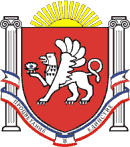 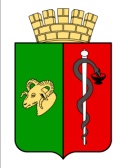 ЕВПАТОРИЙСКИЙ ГОРОДСКОЙ СОВЕТРЕСПУБЛИКА КРЫМ
Р Е Ш Е Н И ЕII созывСессия №3910.12.2021                                     г. Евпатория                                         №2-39/3
О внесении изменений в решение  Евпаторийского городского совета Республики Крым от 23.09.2016г.  № 1-43/1 «Об утверждении Регламента Евпаторийского   городского    совета в новой редакции» с изменениями           В соответствии со ст.35 Федерального закона Российской Федерации от 06.10.2014г.               № 131-ФЗ «Об общих принципах организации местного самоуправления в Российской Федерации», ст. 27 Закона Республики Крым от 21.08.2014г. №54-ЗРК «Об основах местного самоуправления в Республике Крым», Уставом муниципального образования городской округ Евпатория Республики Крым, -                                   городской совет РЕШИЛ:Внести изменение в решение Евпаторийского городского совета Республики Крым от 23.09.2016г. № 1-43/1 «Об утверждении Регламента Евпаторийского городского совета в новой редакции» с изменениями, изложив статью 28 приложения к решению от 23.09.2016г. № 1-43/1 в следующей редакции:«1. Органы местного самоуправления, муниципальные предприятия и учреждения и их должностные лица, к которым депутат обратился по вопросам депутатской деятельности, обязаны дать депутату письменный ответ на его обращение или предоставить запрашиваемые им документы или сведения в 15-дневный срок со дня получения обращения, если оно не требует дополнительного изучения или проверки.2. В случае необходимости проведения в связи с обращением депутата дополнительной проверки или дополнительного изучения каких-либо вопросов должностные лица и руководители, указанные в пункте 2 настоящей статьи, обязаны сообщить об этом депутату в 15-дневный срок со дня получения обращения депутата. Окончательный ответ представляется депутату не позднее 30 дней со дня получения письменного обращения депутата.3. Порядок и сроки рассмотрения государственными органами, организациями независимо от их организационно-правовой формы, общественными объединениями, их должностными лицами обращений депутатов устанавливаются законодательством.4. Депутат имеет право принимать непосредственное участие в рассмотрении соответствующими органами поставленных им в обращении вопросов».Настоящее   решение    вступает в силу со дня обнародования на  официальном сайте   Правительства    Республики Крым – http://rk.gov.ru    в разделе:      муниципальные образования,    подраздел      –  Евпатория,     а также      на     официальном     сайте        муниципального образования городской округ Евпатория Республики                                                          Крым – http://my-evp.ru  в разделе Документы, подраздел – Документы  городского совета в информационно-телекоммуникационной сети общего пользования.3. 	Контроль за исполнением настоящего решения возложить на комитет Евпаторийского городского совета по вопросам местного самоуправления, нормотворческой деятельности и регламента. Врио председателяЕвпаторийского городского совета                                                                  Э. М. Леонова